December 18, 2019RE: Utah DOT Approval of A7+ AdhesivesTo Whom It May Concern,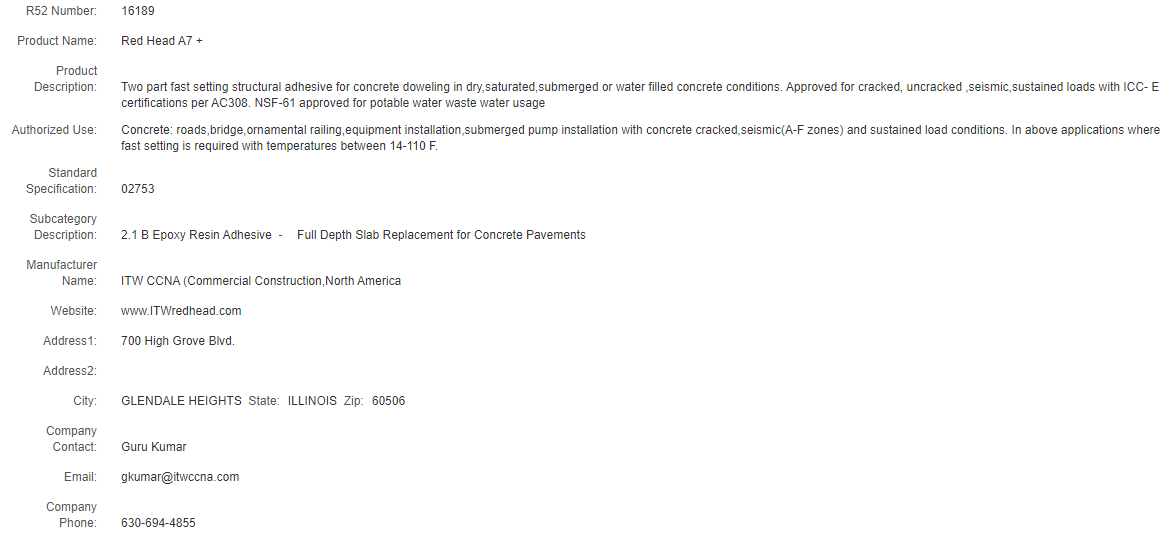 If you have any questions about our Red Head adhesives, please contact our technical support center by calling 1-800-899-7890 or emailing Technical@itwccna.com. Sincerely,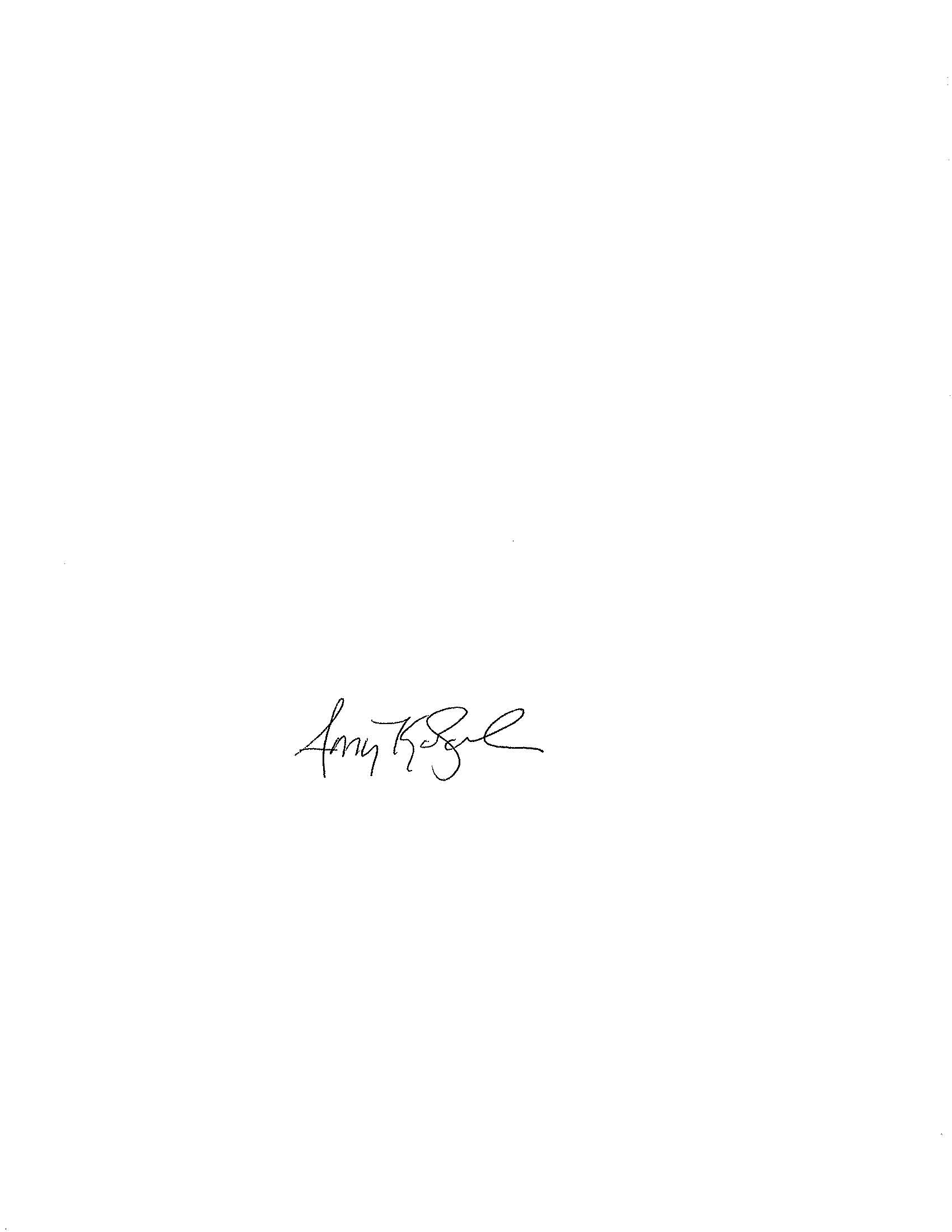 Amy KolczakCodes and Approvals ManagerITW Commercial Construction North America